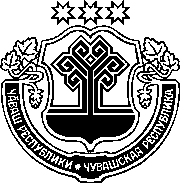 ЧӐВАШ РЕСПУБЛИКИН САККУНӖЧӐваш Республикин 
"ЧӐВАШ РЕСПУБЛИКИН ПАТШАЛӐХ ДОЛЖНОҪӖСЕНЕ ЙЫШӐНАКАН ҪЫНСЕН СТАТУСӖ ҪИНЧЕН" саккунне ЙЫШӑННӑ май ЧӐваш Республикин уйрӐм саккунӖСЕН АКЧӖСЕНЕулшӐнусем кӖртесси ҫинченЧӑваш Республикин Патшалӑх Канашӗ2019 ҫулхи нарӑс уйӑхӗн 12-мӗшӗнчейышӑннӑ1 статья Чӑваш Республикин "Чӑваш Республикин Патшалӑх Канашӗ ҫинчен" 2001 ҫулхи утӑ уйӑхӗн 23-мӗшӗнчи 37 №-лӗ саккунне (Чӑваш Республикин Патшалӑх Канашӗн ведомоҫӗсем, 2001, 42 №; 2002, 51 №; 2003, 53, 57 №-сем; 2005, 64 №; 2006, 69 №; 2010, 87 №; 2012, 94, 95 №-сем; Чӑваш Республикин Саккунӗсен пуххи, 2013, 3, 7 №-сем; 2014, 11 №; 2015, 5 №; 2016, 2, 6, 10 №-сем; 2017, 2, 7, 9 №-сем; "Республика" хаҫат, 2018, нарӑс уйӑхӗн 21-мӗшӗ) ҫакӑн пек улшӑнусем кӗртес:1) 10 статьян 3-мӗш пунктӗнче:а) 72-мӗш ҫум пункта "премисем" сӑмах хыҫҫӑн ", пурлӑх пулӑшӑвӗ" сӑмахсем хушса хурас;ӑ) ҫакӑн пек ҫырса 73–75-мӗш ҫум пунктсем хушса хурас:"73) Патшалӑх Канашӗн депутачӗн удостоверенийӗ тата кӑкӑр ҫине ҫакмалли паллӑ ҫинчен калакан положение, вӗсен тӗслӗхӗсене тата ҫырса кӑтартнине ҫирӗплетет;74) Патшалӑх Канашӗн депутат ӗҫне-хӗлне яланхи йӗркепе професси шайӗнче пурнӑҫлакан депутачӗсен харпӑр ӗҫӗсене ҫырса пымалли йӗркене ҫирӗплетет;75) Патшалӑх Канашӗн депутачӗн, Чӑваш Республикин Тӗрӗслевпе шутлав палатин председателӗн, Чӑваш Республикинче Этем прависемпе ӗҫлекен уполномоченнӑйӑн, Чӑваш Республикинче Ача прависемпе ӗҫлекен уполномоченнӑйӑн служба командировкисемпе ҫыхӑннӑ тӑкакӗсене саплаштармалли йӗркене ҫирӗплетет;"; 2) 12 статьяна ҫакӑн пек ҫырса хурас:"12 статья.	Патшалӑх Канашӗн депутат ӗҫне-хӗлне яланхи йӗркепе професси шайӗнче пурнӑҫлакан депутатне финанс условийӗсемпе тивӗҫтерессиПатшалӑх Канашӗн депутат ӗҫне-хӗлне яланхи йӗркепе професси шайӗнче пурнӑҫлакан депутачӗ валли Чӑваш Республикин саккунӗсемпе пӑхса хӑварнӑ укҫан тӳленине тата ытти тӳлевсене палӑртса хураҫҫӗ, вӗсене Чӑваш Республикин республика бюджечӗн укҫи-тенки шучӗпе тӳлеҫҫӗ.";3) 18 статьян 1-мӗш пунктӗнче "хӑйӗн" сӑмаха "депутат" сӑмахпа улӑштарас.2 статья Чӑваш Республикин "Чӑваш Республикин Патшалӑх Канашӗн депутачӗн статусӗ ҫинчен" 2012 ҫулхи пуш уйӑхӗн 27-мӗшӗнчи 19 №-лӗ саккунӗн (Чӑваш Республикин Патшалӑх Канашӗн ведомоҫӗсем, 2012, 94 №; Чӑваш Республикин Саккунӗсен пуххи, 2013, 3, 7 №-сем; 2014, 11 №; 2015, 5, 10 №-сем; 2016, 2, 10 №-сем; 2017, 3, 7, 9 №-сем) 20 статйине ҫакӑн пек улшӑнусем кӗртес:1) 1-мӗш пая ҫакӑн пек ҫырса хурас:"1. Патшалӑх Канашӗн хӑйӗн ӗҫне-хӗлне яланхи йӗркепе професси шайӗнче пурнӑҫлакан депутачӗ укҫан тӳленине тата ытти тӳлевсене илет. Ытти тӳлевсен шутне уйӑхсерен укҫан хавхалантарни, премисем, пурлӑх пулӑшӑвӗ кӗреҫҫӗ.";2) 2-мӗш пая ҫакӑн пек ҫырса хурас:"2. Патшалӑх Канашӗн Председательне укҫан тӳлемелли виҫене Чӑваш Республикин Министрсен Кабинечӗн Председательне укҫан тӳлемелли виҫе чухлӗ палӑртаҫҫӗ, Патшалӑх Канашӗн Председателӗн ҫумӗсене – Чӑваш Республикин Министрсен Кабинечӗн Председателӗн ҫумӗн шайӗ чухлӗ, Патшалӑх Канашӗн комитечӗн председательне – тивӗҫлӗн Чӑваш Республикин министрӗн шайӗ чухлӗ, Чӑваш Республикин Патшалӑх Канашӗн комитечӗн хӑйӗн ӗҫне-хӗлне яланхи йӗркепе професси шайӗнче пурнӑҫлакан председателӗн ҫумне – Патшалӑх Канашӗн комитечӗн председательне тӳлекен укҫа-тенкӗн иккӗ виҫҫӗмӗш пайӗ чухлӗ виҫепе, Патшалӑх Канашӗн хӑйӗн ӗҫне-хӗлне ҫак Саккунӑн 6 статйин 41-мӗш пайӗпе килӗшӳллӗн яланхи йӗркепе професси шайӗнче пурнӑҫлакан депутатне – Патшалӑх Канашӗн комитечӗн хӑйӗн ӗҫне-хӗлне яланхи йӗркепе професси шайӗнче пурнӑҫлакан председателӗн ҫумне тӳлекен укҫа-тенкӗн пӗрре иккӗмӗш пайӗ чухлӗ виҫепе.Патшалӑх Канашӗн Председательне уйӑхсерен укҫан хавхалантармалли коэффициент виҫине Чӑваш Республикин Министрсен Кабинечӗн Председательне уйӑхсерен укҫан хавхалантармалли коэффициент виҫи чухлӗ палӑртаҫҫӗ, Патшалӑх Канашӗн Председателӗн ҫумне – Чӑваш Республикин Министрсен Кабинечӗн Председателӗн ҫумӗн шайӗ чухлӗ, Патшалӑх Канашӗн комитечӗн председательне – Чӑваш Республикин министрӗн шайӗ чухлӗ, Чӑваш Республикин Патшалӑх Канашӗн комитечӗн хӑйӗн ӗҫне-хӗлне яланхи йӗркепе професси шайӗнче пурнӑҫлакан председателӗн ҫумне – Патшалӑх Канашӗн комитечӗн председателӗн шайӗ чухлӗ, Патшалӑх Канашӗн хӑйӗн ӗҫне-хӗлне ҫак Саккунӑн 6 статйин 41-мӗш пайӗпе килӗшӳллӗн яланхи йӗркепе професси шайӗнче пурнӑҫлакан депутатне – Патшалӑх Канашӗн комитечӗн хӑйӗн ӗҫне-хӗлне яланхи йӗркепе професси шайӗнче пурнӑҫлакан председателӗн ҫумӗн шайӗ чухлӗ.";3) 21-мӗш пай хӑйӗн вӑйне ҫухатнӑ тесе йышӑнас;4) 22-мӗш пая "Премисене" сӑмах хыҫҫӑн ", пурлӑх пулӑшӑвӗ" сӑмахсем хушса хурас, "премисене" сӑмах хыҫҫӑн ", пурлӑх пулӑшӑвӗ" сӑмахсем хушса хурас.3 статьяЧӑваш Республикин "Чӑваш Республикинче Этем прависемпе ӗҫлекен уполномоченнӑй ҫинчен" 2012 ҫулхи юпа уйӑхӗн 2-мӗшӗнчи 54 №-лӗ саккунне ("Республика" хаҫат, 2012, юпа уйӑхӗн 5-мӗшӗ; Чӑваш Республикин Саккунӗсен пуххи, 2013, 3, 7 №-сем; 2014, 6, 12 №-сем; 2015, 5, 12 №-сем; 2016, 2 №; 2017, 4 №; "Республика" хаҫат, 2017, раштав уйӑхӗн 27-мӗшӗ) ҫакӑн пек улшӑнусем кӗртес: 1) 9 статьян 2-мӗш пайне ҫакӑн пек ҫырса абзацсем хушса хурас:"Уполномоченнӑй полномочийӗсен срокӗ вӗҫленнӗ хыҫҫӑн, ҫавӑн пекех полномочисем срокчен вӗҫленнӗ чухне удостоверение каялла тавӑрса памалла.Удостоверенисене ҫырса хатӗрлес тата шута илес ӗҫе Чӑваш Республикин Патшалӑх Канашӗн Аппарачӗ туса пырать.";2) 22 статьяна ҫакӑн пек ҫырса 11-мӗш пай хушса хурас:"11. Уполномоченнӑй валли Чӑваш Республикин саккунӗсемпе пӑхса хӑварнӑ укҫан тӳленине тата ытти тӳлевсене палӑртса хураҫҫӗ.Уполномоченнӑя укҫан тӳлемелли виҫене тата уйӑхсерен укҫан хавхалантармалли коэффициент виҫине Чӑваш Республикин министрне паракан укҫан тӳлемелли виҫе тата уйӑхсерен укҫан хавхалантармалли коэффициент виҫи чухлӗ палӑртаҫҫӗ.".4 статьяЧӑваш Республикин "Чӑваш Республикинче Ача прависемпе ӗҫлекен уполномоченнӑй ҫинчен" 2012 ҫулхи юпа уйӑхӗн 2-мӗшӗнчи 55 №-лӗ саккунне ("Республика" хаҫат, 2012, юпа уйӑхӗн 5-мӗшӗ; Чӑваш Республикин Саккунӗсен пуххи, 2013, 3, 7 №-сем; 2014, 6, 12 №-сем; 2015, 5 №; 2016, 2 №; 2017, 5 №; "Республика" хаҫат, 2017, раштав уйӑхӗн 27-мӗшӗ) ҫакӑн пек улшӑнусем кӗртес:1) 9 статьян 2-мӗш пайне ҫакӑн пек ҫырса абзацсем хушса хурас:"Уполномоченнӑй полномочийӗсен срокӗ вӗҫленнӗ хыҫҫӑн, ҫавӑн пекех полномочисем срокчен вӗҫленнӗ чухне удостоверение каялла тавӑрса памалла.Удостоверенисене ҫырса хатӗрлес тата шута илес ӗҫе Чӑваш Республикин Патшалӑх Канашӗн Аппарачӗ туса пырать.";2) 19 статьяна ҫакӑн пек ҫырса 11-мӗш пай хушса хурас:"11. Уполномоченнӑй валли Чӑваш Республикин саккунӗсемпе пӑхса хӑварнӑ укҫан тӳленине тата ытти тӳлевсене палӑртса хураҫҫӗ.Уполномоченнӑя укҫан тӳлемелли виҫене тата уйӑхсерен укҫан хавхалантармалли коэффициент виҫине Чӑваш Республикин министрне паракан укҫан тӳлемелли виҫе тата уйӑхсерен укҫан хавхалантармалли коэффициент виҫи чухлӗ палӑртаҫҫӗ.".5 статьяЧӑваш Республикин "Чӑваш Республикинче Предпринимательсен прависене хӳтӗлес енӗпе ӗҫлекен уполномоченнӑй ҫинчен" 2013 ҫулхи утӑ уйӑхӗн 30-мӗшӗнчи 57 №-лӗ саккунне (Чӑваш Республикин Саккунӗсен пуххи, 2013, 7 №; 2014, 6, 12 №-сем; 2015, 5 №; 2016, 2 №) ҫакӑн пек улшӑнусем кӗртес:1) 9 статьян 2-мӗш пайне ҫакӑн пек ҫырса абзацсем хушса хурас:"Уполномоченнӑй полномочийӗсен срокӗ вӗҫленнӗ хыҫҫӑн, ҫавӑн пекех полномочисем срокчен вӗҫленнӗ чухне удостоверение каялла тавӑрса памалла.Удостоверенисене ҫырса хатӗрлес тата шута илес ӗҫе Чӑваш Республикин Пуҫлӑхӗн Администрацийӗ туса пырать.";2) 19 статьяна ҫакӑн пек ҫырса 11-мӗш пай хушса хурас:"11. Уполномоченнӑй валли Чӑваш Республикин саккунӗсемпе пӑхса хӑварнӑ укҫан тӳленине тата ытти тӳлевсене палӑртса хураҫҫӗ.Уполномоченнӑя укҫан тӳлемелли виҫене тата уйӑхсерен укҫан хавхалантармалли коэффициент виҫине Чӑваш Республикин министрне паракан укҫан тӳлемелли виҫе тата уйӑхсерен укҫан хавхалантармалли коэффициент виҫи чухлӗ палӑртаҫҫӗ.".6 статьяҪак Саккун ӑна официаллӑ йӗркепе пичетлесе кӑларнӑ кун хыҫҫӑн вунӑ кун иртсен вӑя кӗрет. Шупашкар хулиЧӑваш РеспубликинПуҫлӑхӗМ. Игнатьев